												Questionnaire à retourner au plus tard pour le 15 mai 2019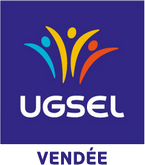 Collège St Pierre 16, rue A. de Rougé 85140 Essarts en BocageTel : 02.51.62.81.23  migne.marina@collegestpierre85.comLe groupe arrivera le mardi 4 juin vers	heures.Par : □ voiture     □ car         □ train (gare de La Roche sur Yon )        □ mini bus	HEBERGEMENTListe participantsLes chauffeurs de car seront hébergés en hôtel au même prix que les autres forfaits adultes JEUNE ARBITRENom : ………………………………..               Prénom : ………………………..Etablissement : …………………………………………	N° Licence : …………………………..         Date de naissance : ……………………………….Jeune arbitre en :Attention validation des JA selon ordre de réception : voir nombre ci-dessusA …………………………. le ………………………. 2019             Nom et Signature :COMPOSITION DU GROUPE COMPOSITION DU GROUPE COMPOSITION DU GROUPE COMPOSITION DU GROUPE COMPOSITION DU GROUPE COMPOSITION DU GROUPE COMPOSITION DU GROUPE COMPOSITION DU GROUPE COMPOSITION DU GROUPE FillesGarçonsArbitres JeunesArbitres JeunesProfesseursProfesseursChauffeursChauffeursTotalFMFMFMA   DROITS D’ENGAGEMENTS PAR EQUIPENombrePrixTotalEngagement équipe 11.5€ par élève 11.50€B  HEBERGEMENT ET RESTAURATIONNombrePrix/personneTotalLe forfait hébergement et restauration est obligatoire 125 €Forfait Jeune arbitre 60 €C  NAVETTES pour les équipes venant par le train(à régler à l’avance-remboursement si trop perçu)Prix / Equipe (fourchette haute)OUI/NONNavettes entre gare, accueil,  hébergement, restauration, lieux de compétition400 €D  NAVETTE EVENTUELLE POUR LE VENDREDI MATIN (à régler à l'avance)Prix / EquipeOUI/NONOUI/NONAmplitude des chauffeurs de car100 €TOTAL A................+ B……………+.C…………….+ D……………..=  …………….. €A régler par chèque à l’ordre de : Association culturelle collège St PierreTOTAL A................+ B……………+.C…………….+ D……………..=  …………….. €A régler par chèque à l’ordre de : Association culturelle collège St PierreTOTAL A................+ B……………+.C…………….+ D……………..=  …………….. €A régler par chèque à l’ordre de : Association culturelle collège St PierreNomPrénomSexeProfesseurs responsablesJeune arbitre□ M □ FJoueurs………………………………….………………………………………………………………………………………………………………………………………………………………………………………………………………………………………………………………………………………………………………………………………………………………………………………………………………………………………………………………………………………………………………………………………………………………………………………………………………………………………………………□ M □ F□ M □ F□ M □ F□ M □ F□ M □ F□ M □ F□ M □ F□ M □ F□ M □ F□ M □ FChauffeurs (si non accompagnateur)Handball□Basketball□Volleyball□Football□